My picture dictionary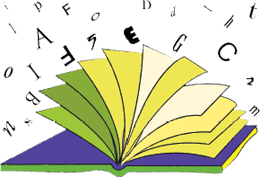 KonkursZałożenia ogólne:Konkurs przeznaczony jest dla uczniów klas I-III szkoły podstawowej.Organizatorem konkursu jest ZPO im. Marii Konopnickiej w Woli Radziszowskiej.Cele konkursu:Rozwijanie umiejętności językowych wśród uczniów. Rozwijanie motywacji do nauki j. angielskiego.Poszerzanie zakresu słownictwa z j. angielskiego i ćwiczenie pisowni wyrazów. Rozwijanie uzdolnień plastycznych uczniów.Regulamin konkursu:Konkurs adresowany jest do uczniów klas I-III.Jeden uczeń może przygotować jedną pracę konkursową.Zadanie polega na przygotowaniu słowniczka obrazkowego w j. angielskim. Należy wybrać odpowiednio: - 10 słówek w kl. I. - 20 słówek w kl. II, - 30 słówek w kl. III; poprawnie zapisać je w j. angielskim i zilustrować ich znaczenie.Słówka powinny należeć do następujących kategorii:rodzina, przyjaciele, dom, szkoła, popularne zawody, zabawki, jedzenie, czas wolny, wakacje, święta, tradycje, sport, przyroda.Forma pracy: rozkładana „książeczka” w dowolnym formacje; słówka przedstawione graficznie przy użyciu dowolnej techniki (rysunek kredkami, pisakami, farbami, kolaż itp.)Każda praca powinna zawierać metryczkę, a w niej: tytuł pracy: My picture dictionary; imię i nazwisko ucznia – wykonawcy pracy oraz klasę. Termin wykonania – do 28 lutego 2022 rokuOcena pracy:Jury oceni prace i przyzna I, II i III miejsce. Autorzy najlepszych prac otrzymają uwagi pozytywne, nagrody rzeczowe oraz dyplomy.Otrzymane prace nie będą zwracane.Prace należy przekazać nauczycielowi j. angielskiego. Kryteria oceny prac:Poprawność językowa, prawidłowy zapis słówek;Zgodność z tematyką konkursu;Walory artystyczne; estetyka wykonania pracy;Pomysłowość;Oryginalność;Samodzielność.